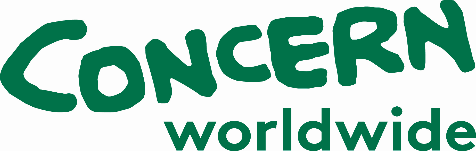 CALL FOR EXPRESSION OF INTEREST (EOI)FOR PROVISION OF OFFICE AND WAREHOUSE SPACE IN JUBA, SOUTH SUDANEOI REFERENCE No:  CWW/SSD/Juba/SR 07753/2023/06Concern Worldwide is a non-governmental, international, humanitarian organization dedicated to the reduction of suffering and working toward the ultimate elimination of extreme poverty in the world’s poorest countries. Concern has been working in South Sudan since 1985.Concern Worldwide South Sudan is now inviting reputable and reliable service providers to express their interests and submit bids for the provision of office space in Juba town.Bidders who are interested are encouraged to obtain the Expression of Interest document by emailing for a softcopy tenders.southsudan@concern.net.The bid(s) must be delivered in a sealed envelope on or before 23rd October, 2023, at 15:30 local time, and placed in the tender box at the Concern Worldwide Juba office reception. The envelope should be clearly marked “Provision of office and warehouse- space” and should be addressed to: Country DirectorConcern Worldwide South SudanAirport Road, Opposite Ebony BankJuba, South SudanBid proposal submitted after the specified deadline won't be accepted. If you have any questions about this tender, please email Concern Worldwide at tenders.southsudan@concern.net.Concern Worldwide reserves the right to reject any bid and to cancel the procurement process wholly or in part without assigning or giving reason(s) for its decision